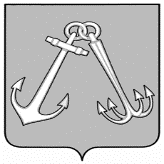 РЕВИЗИОННАЯ КОМИССИЯ ГОРОДА ИГАРКИР А С П О Р Я Ж Е Н И Е      На основании ст. 3.2.  Регламента ревизионной комиссии города Игарки, п.4 СОД «Планирование работы Ревизионной комиссии города Игарки», внести изменения в план работы ревизионной комиссии города Игарки на 2017 год (утв. Распоряжением ревизионной комиссии № 3 от 12.01.2017 г.), изложив его в новой редакции согласно приложению.Председатель		                                                                  А. А. РябыхПриложение к распоряжениюпредседателя ревизионной Комиссии города ИгаркиОт 12.01.2017 г. № 3-р (ред.  от 14.12.2017 г. № 18-р.)Годовой план деятельности ревизионной комиссии города Игарки на 2017 год14.12.2017 г.№ 18-р№Наименование мероприятияСрок проведения мероприятияКонтрольно-ревизионные мероприятияКонтрольно-ревизионные мероприятияКонтрольно-ревизионные мероприятия1.1Проверка начисления и выплаты заработной платы директору МКУК «Библиотека города Игарки» И.М. Евсеевой за период с 01.08.2016 по 31.09.2016г.               1 полугодие1.2Проверка целевого и эффективного использования бюджетных средств, направленных в 2016 г. на обеспечение мероприятий МП «Развитие культуры» подпрограммы «Развитие культурно-просветительской и досуговой деятельности», в том числе начисление и выплата заработной платы    МКУК «Дом культуры и досуга» за период с 01.01.2016 по 31.12.2016 г.               1 полугодие2. Экспертно-аналитические мероприятия2. Экспертно-аналитические мероприятия2. Экспертно-аналитические мероприятия2.1Экспертиза проекта решения о городском бюджете на 2018 год и плановый период 2019 и 2020 годов.2 полугодие2.2Экспертиза проектов нормативных правовых актов, регулирующих бюджетные правоотношенияПо мере поступления2.3Финансово-экономическая экспертиза проектов муниципальных правовых актов (включая обоснованность финансовой-экономической обоснований) в части касающейся расходных обязательств муниципального образования город ИгаркаПо мере поступления2.4Внешняя проверка годового отчета об исполнении городского бюджета за 2016 год 1 полугодие2.5Внешняя проверка достоверности, полноты и соответствия нормативным требованиям составления и предоставления годовой бюджетной отчетности за 2016 год главных распорядителей (получателей) бюджетных средств.1 полугодиеРеализация материалов контрольных и экспертно-аналитических мероприятийРеализация материалов контрольных и экспертно-аналитических мероприятийРеализация материалов контрольных и экспертно-аналитических мероприятий3.1Участие в заседаниях Игарского городского Совета депутатов, ее постоянных комиссий.Весь период3.2Утверждение плана работы Ревизионной комиссии города Игарки на 2018 год2 полугодие3.3Взаимодействие с прокуратурой, правоохранительными органами по выявлению и пресечению правонарушений в финансово-бюджетной сфере БК РФВ течении года